DIE DEUTSCHEN MARKEN (I)____________________________________________________________________________________________________________________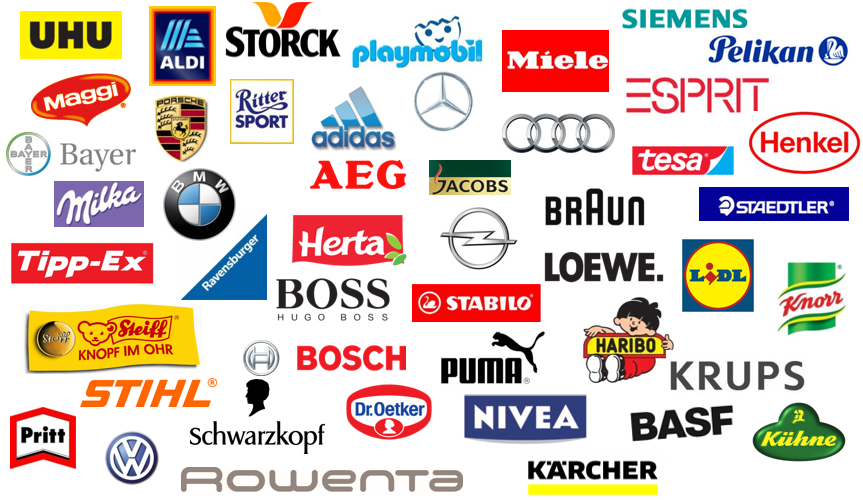 